Tuscan Tomato Soup		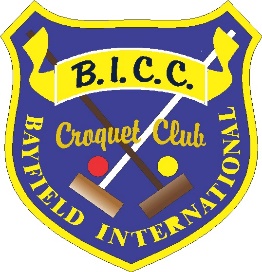 With Pesto and Feta Cheese In a large soup pot, combine:2 onions, peeled and diced 4 garlic cloves, minced1 tsp each dried basil and oreganoSauté together in 2 tsp olive oil, until softened and golden.Add: 1 X 796 ml can diced tomatoes, with their juice1 x 796 ml can crushed tomatoes2 cups chicken stock and bring to boil.Reduce to simmer, 10 minutes. Puree until smooth, then add:1/3 cup basil pesto1 cup 35% creamsalt & pepper to tasteGarnish with grated feta cheese